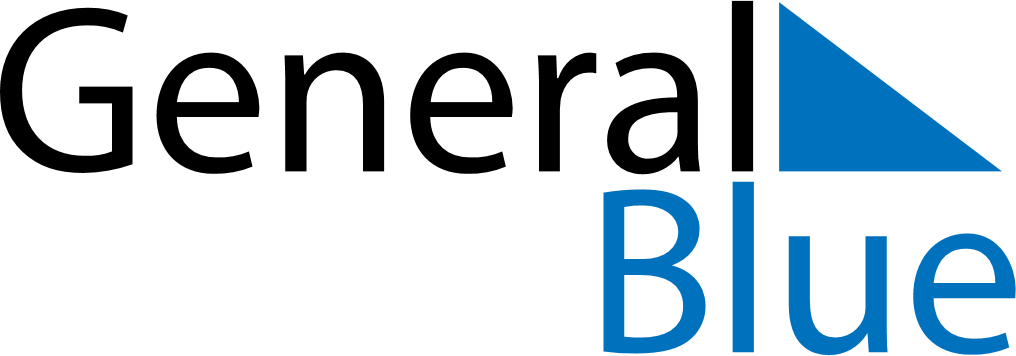 June 1730June 1730June 1730June 1730June 1730SundayMondayTuesdayWednesdayThursdayFridaySaturday123456789101112131415161718192021222324252627282930